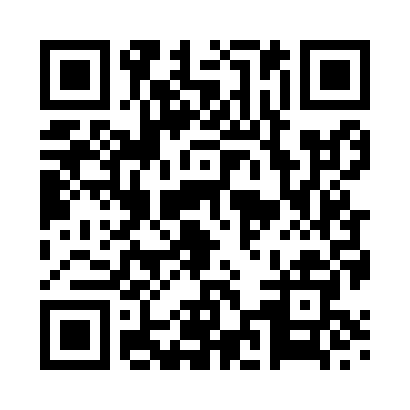 Prayer times for Adelaide, UKWed 1 May 2024 - Fri 31 May 2024High Latitude Method: Angle Based RulePrayer Calculation Method: Islamic Society of North AmericaAsar Calculation Method: HanafiPrayer times provided by https://www.salahtimes.comDateDayFajrSunriseDhuhrAsrMaghribIsha1Wed3:335:441:216:328:5911:102Thu3:325:421:216:339:0011:113Fri3:315:401:216:349:0211:124Sat3:305:381:216:359:0411:135Sun3:295:361:216:369:0611:136Mon3:285:341:206:379:0811:147Tue3:265:321:206:389:1011:158Wed3:255:301:206:409:1111:169Thu3:255:281:206:419:1311:1710Fri3:245:261:206:429:1511:1811Sat3:235:251:206:439:1711:1912Sun3:225:231:206:449:1911:2013Mon3:215:211:206:459:2011:2114Tue3:205:191:206:469:2211:2115Wed3:195:171:206:479:2411:2216Thu3:185:161:206:489:2611:2317Fri3:175:141:206:499:2711:2418Sat3:175:121:206:509:2911:2519Sun3:165:111:206:519:3111:2620Mon3:155:091:206:529:3211:2721Tue3:145:081:216:539:3411:2722Wed3:145:061:216:539:3511:2823Thu3:135:051:216:549:3711:2924Fri3:125:041:216:559:3911:3025Sat3:125:021:216:569:4011:3126Sun3:115:011:216:579:4111:3127Mon3:115:001:216:589:4311:3228Tue3:104:591:216:599:4411:3329Wed3:104:581:216:599:4611:3430Thu3:094:571:227:009:4711:3431Fri3:094:561:227:019:4811:35